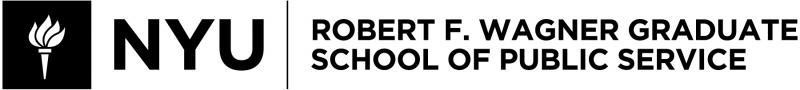 URPL–GP–2639-001: Real Estate Finance URPL–GP–2639-002: Real Estate Finance Lab Fall 2021Instructor InformationLeon HovsepianVP – Acquisition & DevelopmentVertical Community Development, Omnibuild ConstructionEmail: LeonHovsepian@nyu.eduBrendan McLaughlinDeputy Commissioner for Policy & StrategyNYC Department of Housing Preservation & Development (HPD)Email: BrendanMcLaughlin@nyu.eduOffice HoursBy appointment: Please email both instructors at least 48 hours ahead of time to schedule and the instructors will do their best to accommodate.Course InformationClass Meeting Times: Tuesdays, 9/7 -12/14, 6:45 pm – 8:25 pmLab Meeting Times: Tuesdays, 9/7 -12/14, 8:35 pm – 9:35 pmLocation: 60 5th Avenue, Room 261Course ObjectivesThe course will help students to:Learn and apply the foundational concepts of finance to the real estate sectorBecome familiar with the key elements of the real estate investment and development processLearn the building blocks of underwriting real estate investments and development projectsRecognize the varied financial and non-financial objectives of developers, lenders, government, and other players in real estate transactionsEvaluate real estate opportunities using both quantitative and qualitative measuresThe course will primarily focus on residential real estate, and will provide specific insight into affordable housing in New York City.Course DescriptionThe development and redevelopment of urban real estate, especially housing, is examined from a public policy perspective. Students will learn the acquisition and development process and master the basics of project-level real estate economics. Emphasis is on the financial structure of real estate ventures, including tax implications, and how a variety of public policies can influence private development activity.The course will provide substantial foundation and background for broader study in real estate finance. Through lectures, case studies, financial modeling, and guest lectures, students will receive a practical understanding of housing policy, housing finance, affordable housing finance, and development fundamentals. The principles taught can be applied to residential and commercial development throughout the United States.Students will be introduced to key financial terms and will learn to calculate the three basic financial rewards generated by successful real estate projects:Operating cash flowTax benefits of ownershipCapital appreciation (from refinance or sale)Students will learn to prepare project operating budgets, size debt and equity sources, create cash flow projections, and calculate returns based on discounted cash flows (Net Present Values, Internal Rates of Return, etc.).Every real estate project, and especially affordable housing projects, has hidden partners: the federal government and, in New York City, the state and city government. Although the course is focused on finance and financing techniques, it will consider the role of the public sector inregulating and creating incentives for the development and financing of market and affordable multifamily rental housing in particular.Lab DescriptionThis course covers a large quantity of material in a relatively short period of time. The lab section is required, and will serve as a supplement to the course. It will be used in a variety of ways to best facilitate course content delivery and application each week.The lab section may be used for, among other things:Review of readings/assignments/case studiesLecture-specific problem setsTime to cover finance/Excel concepts and techniques, as requested by students or deemed necessary by the instructorsDiscussion or review of materials from any prior session, as requested by studentsPrerequisite CoursesCore-GP 1021: Financial Management for Public, Nonprofit, & Health Organizations Core-GP 1018: Microeconomics for Public Management, Planning & Policy AnalysisOther PrerequisitesMicrosoft Excel: This class will rely heavily on Excel. Basic Excel skills are required for nearly all assignments.Laptop: Most in-class Excel examples will be posted in the NYU Brightspace site, and students should bring their laptop computers so they can follow along in class.Course ExpectationsStudents must be willing to work with numbers and spreadsheets. Basic algebra skills will be sufficient for any quantitative work required in the course. Students will be required to design and use simple spreadsheets once the underlying concepts and calculation methodologies are understood. By the conclusion of the course, students will be expected to have acquired the knowledge base and skill set necessary to analyze and prepare a development pro-forma, a discounted cash flow property valuation, an analysis of investor returns, and a sources and uses of funds statement.Course Format/OrganizationThe first section of the course will be lectures and exercises intended to impart the basic skills required for effective real estate investment analysis. The second section of the course is a series of case studies intended to hone and sharpen the students' practical skills and abilities.There will be regular assignments to reinforce the concepts introduced in class, a midterm case study project, and a final project that integrates the skills gained throughout the course.Active participation and discussion by students is expected throughout the course and is a component of the overall course grade.Assignments & GradingGrades will be determined in accordance with the following components/weights:Participation in class discussion: 15%Homework assignments: 35%Case study assignments: 10%Midterm case study: 15%Final case study: 25%All assignments must be submitted in NYU Brightspace on designated due dates before the beginning of each class period. No extensions will be granted, barring University-wide shut downs. Because assignments will often be reviewed on the due date, late submissions of assignments cannot be accepted. Thus, all assignments must be submitted on time in order to receive an assignment grade.Where possible, all financial modeling-related homework assignments should be submitted in Excel using calculations and formulas.The Final project is a group project spanning multiple weeks – participation of all group members is required. The group assignments will include a module wherein group members will assess participation of other group members. Individual grades will reflect these peer assessments.Required Text and ReadingsThere is no required text for the course. However, there will be readings assigned and materials to download. Specifically:Digital course pack, including HBS case studies and required readings (Link will be posted to NYU Brightspace)Additional readings and problem sets to be distributed via NYU Brightspace and in-class throughout the semesterAttendanceAttendance and participation are required for both the lecture and lab, and these are factored into grading. If there are any extraordinary circumstances, please let the instructors know in advance.Course PoliciesResponsibilityStudents are responsible for all assignments, even if they are absent. Late assignments, failure to complete the readings assigned for class discussion, and lack of preparedness for in-class discussions and presentations will jeopardize students’ successful completion of this course and will be a consideration in grading.ParticipationClass participation is an essential part of class and includes: keeping up with readings, contributing meaningfully to class discussions, active participation in group work, and coming to class regularly and on time.Computer & Phone EtiquetteThe use of the internet during class is restricted to class-related purposes only. In addition, cell phones should be turned off during class time.NYU BrightspaceAll course materials will be posted to NYU Brightspace. Use of NYU Brightspace will be an important resource for this course. Students should check it for assignments, announcements, updates, forums, and grades before coming to class each week.Student Course RatingsStudents will be asked to provide feedback for each of their courses through a course rating survey. Instructors rely on these surveys for feedback on the course and teaching methods, so they can understand what aspects of the class are most successful in teaching students, and what aspects might be improved or changed in the future. Without this information, it can be difficult for an instructor to reflect upon and improve teaching methods and course design.Academic IntegrityAll Wagner students have already read and signed the Wagner Academic Oath. Cheating, forgery, plagiarism and collusion in dishonest acts undermine the Wagner School’s educational mission and students’ own personal and intellectual growth. Students are expected to bear individual responsibility for their work and to uphold the ideal of academic integrity. Any student who compromises or devalues the academic process will be reported to the administration and be subject to disciplinary action.Students will comply with NYU’s Academic Integrity Policy, which can be found here: NYU Academic Integrity Policy http://www.nyu.edu/about/policies-guidelines-compliance/policies-and- guidelines/academic-integrity-for-students-at-nyu.html)NYU Wagner’s Academic Code can be found here: Wagner Academic Code (https://wagner.nyu.edu/portal/students/policies/code#sec-A)Henry and Lucy Moses Center for Students with Disabilities at NYUAcademic accommodations are available for students with disabilities. Please visit the Moses Center for Students with Disabilities (CSD) website and click on the Reasonable Accommodations and How to Register tab or call or email CSD at (212-998-4980 or mosescsa@nyu.edu) for information. Students who are requesting academic accommodations are strongly advised to reach out to the Moses Center as early as possible in the semester for assistance.NYU’s Calendar Policy on Religious HolidaysNYU’s Calendar Policy on Religious Holidays states that members of any religious group may, without penalty, absent themselves from classes when required in compliance with their religious obligations. Please notify me in advance of religious holidays that might coincide with exams to schedule mutually acceptable alternatives.NYU’s Wellness ExchangeNYU’s Wellness Exchange has extensive student health and mental health resources. A private hotline (212-443-9999) is available 24/7 that connects students with a professional who can help them address day-to-day challenges as well as other health-related concerns.Course Outline and Assignment ScheduleThe course outline and assignment schedule remain subject to change during the semester. Any changes will be announced in-class or posted to NYU Brightspace via an updated syllabus.Pre-Class AssignmentPre-Class Student Survey (Survey Monkey), due Friday 9/3/21Session #1 (9/7/21) – Course IntroductionInstructor/student introductionsSyllabus overviewReal estate overviewReal estate risksAssignments DuePre-Class Student Survey (due on 9/4/21)Assignments for Next WeekTime Value of Money (TVM) Intro and Proforma SetupFalk - TVM Intro (Reading + 6 Question Problem Set)READING – Falk - Federal Taxation and Real EstateREADING – Excel Best PracticesSession #2 (9/14/21) – Operating Real EstateProforma setupOperating revenues and expensesNet operating income and debt service introductionTax treatment of real estate profits and lossesAssignments DueTime Value of Money (TVM) Intro and Proforma SetupFalk - TVM Intro (Reading + 6 Question Problem Set)Assignments for Next WeekTVM ContinuedREADING – Falk - DebtREADING – HBS Financial Analysis of Real Estate (p.1-12)Session #3 (9/21/21) – Financing Real EstateMortgage constraints and leverageMortgage calculations and sizingMezzanine debtEquity introductionReview capital stackAssignments DueTVM ContinuedAssignments for Next WeekProforma BuildingMortgage SizingREADING – HBS Financial Analysis of Real Estate (p.12-25)Session #4 (9/28/21) – Valuing Real EstateEquity roles, risks and rewardsPrice vs. valueAppraisal methodsCap ratesDiscounted cash flow/TVMReversionReturn metrics – NPV, cash on cash, IRRAssignments DueProforma BuildingMortgage SizingAssignments for Next WeekSales CompsFalk - Developer FeasibilitySession #5 (10/5/21) – Evaluating Opportunities in Real EstateReal estate cyclesWhat is riskRisk & returnsAlternative investment returnsRisk-weighted returnsSensitivity analysis/simulationsDue diligenceUnderwritingAbsorptionModeling examplesAssignments DueSales CompsFalk - Developer FeasibilityAssignments for Next WeekReal Estate Finance Analysis Workbook (Gilbert)READING – CS Midterm Angus CartwrightSession #6 (10/19/21) – Investing in Real EstateInstitutional investor considerationsPotential guest speakerAssignments DueReal Estate Finance Analysis Workbook (Gilbert)Assignments due in 2 WeeksCS Midterm – Angus CartwrightSession #7 (10/26/21) – Developing Real EstateReal estate cyclesStages of developmentComponents of the development budgetHard and soft costsSources and usesMixed use, condo structuresFinancing development projectsReturns and residual analysesAssignments DueN/AAssignments for Next WeekCS Midterm – Angus CartwrightREADING – Falk - Housing Policy in the U.S.Session #8 (11/2/21) – Affordable Housing: Challenges & Government InterventionsGovernment interventions in housingWhat is affordable housing?AffordabilityFinancing structuresGovernment incentivesAssignments DueCS Midterm – Angus CartwrightAssignments for Next WeekCS – Via VerdeREADING – Falk – LIHTCSession #9 (11/9/21) – Lending & Investing in Affordable HousingPartners in affordable housingBond financingLow Income Housing Tax Credit InvestingLender perspectivesTax incentivesAssignments DueCS – Via VerdeAssignments for Next WeekN/ASession #10 (11/16/21) – Putting it All Together + Introduction of FinalPutting it all together – Excel model reviewFinal group project introductionPotential guest speakerAssignments DueN/AAssignments for Next Week (DUE SUNDAY 11/14/21 BY 12PM)Final Project Deliverable 1CS Final (Due in four weeks)READING – Final materials and data sheet (Will be used over rest of semester)Session #11 (11/23/21) – Introduction to NYC Public HousingAssignments DueFinal Project Deliverable 1Assignments for Next Week (DUE SUNDAY 11/22/21 BY 12PM)Final Project Deliverable 2CS Final (Due in three weeks)Session #12 (11/30/21) – Affordable Housing Development ModelingAssignments DueFinal Project Deliverable 2Assignments for Next Week (DUE SUNDAY 11/28/21 BY 12PM)Final Project Deliverable 3CS Final (Due in two weeks)Session #13 (12/7/21) – Final Project Guidance SessionAssignments DueFinal Project Deliverable 3Assignments for Next WeekCS Final: Models and Narrative due Sunday by 12PMCS Final: Presentation slides due Tuesday by 6PMSession #14 (12/14/21) – Final Project PresentationsAssignments DueCS Final